РЕСПУБЛИКА КРЫМНИЖНЕГОРСКИЙ РАЙОНАДМИНИСТРАЦИЯ НОВОГРИГОРЬЕВСКОГО СЕЛЬСКОГО ПОСЕЛЕНИЯ НИЖНЕГОРСКОГО РАЙОНА РЕСПУБЛИКИ КРЫМПОСТАНОВЛЕНИЕ     24.12.2020 г. 			с. Новогригорьевка				№ 327 Об изменении вида разрешенного  использования земельного участка                В соответствии со статьями 37, 39 Градостроительного кодекса РФ от 29.12.2004 № 190-ФЗ, статьей 28 Федерального закона от 06.10.2003 №131-ФЗ  «Об общих принципах организации местного самоуправления в Российской Федерации», пунктом 3 части 1 статьи 4 Федерального Закона от 29.12.2004 №191-ФЗ «О введении в действие Градостроительного кодекса Российской Федерации», Приказом Минэкономразвития РФ от 01.09. 2014 № 540, «Об утверждении классификатора видов разрешенного использования  земельных участков», (с изменениями и дополнениями), Уставом муниципального образования Новогригорьевское сельское поселение Нижнегорского района Республики Крым, административным регламентом предоставления муниципальной услуги  от  19  октября 2018г.   № 199  «Установление, изменение вида разрешенного использования земельных участков на территории Новогригорьевского сельского поселения», администрация Новогригорьевского сельского поселения Нижнегорского района Республики Крым                                            ПОСТАНОВЛЯЕТ:            1. Согласно Правил землепользования и застройки Новогригорьевского сельского поселения Нижнегорского района Республики Крым, утвержденные решением № 20   72-ой внеочередной сессии 1-го созыва Нижнегорского районного совета Республики Крым от 23.01.2019 года «Об утверждении Правил землепользования и застройки муниципального образования Новогригорьевское сельское поселение Нижнегорского района Республики Крым», разрешить изменить вид разрешенного использования земельного участка с вида разрешенного использования «земельные участки (территории) общего пользования» (код 12.0) на вид разрешенного использования «улично – дорожная сеть» (код 12.0.1), следующим земельным участкам:- кадастровый номер 90:08:140101:1863, площадью 1905 кв.м., расположенного в границах населенного пункта по адресу: Республика Крым, Нижнегорский район,      с. Новогригорьевка,    ул. 1-я Заводская;- кадастровый номер 90:08:140101:1860, площадью 1005 кв.м., расположенного в границах населенного пункта по адресу: Республика Крым, Нижнегорский район,     с. Новогригорьевка,    ул.2-я Заводская;- кадастровый номер 90:08:140101:1862, площадью 1128 кв.м., расположенного в границах населенного пункта по адресу: Республика Крым, Нижнегорский район,    с. Новогригорьевка,     ул. 3-я Заводская;- кадастровый номер 90:08:140101:1861, площадью 1247 кв.м., расположенного в границах населенного пункта по адресу: Республика Крым, Нижнегорский район,      с. Новогригорьевка,      ул. 4-я Заводская;- кадастровый номер 90:08:140101:1859, площадью 1243 кв.м., расположенного в границах населенного пункта по адресу: Республика Крым, Нижнегорский район,      с. Новогригорьевка,       ул. 5-я Заводская;              - кадастровый номер 90:08:000000:4370, площадью 1492 кв.м., расположенного в границах населенного пункта по адресу: Республика Крым, Нижнегорский район,      с. Новогригорьевка,       ул. 6-я Заводская;              - кадастровый номер 90:08:000000:4368, площадью 6515 кв.м., расположенного в границах населенного пункта по адресу: Республика Крым, Нижнегорский район,      с. Новогригорьевка,     ул. Садовая;       -кадастровый номер 90:08:140101:1913, площадью 4122 кв.м., расположенного в границах населенного пункта по адресу: Республика Крым, Нижнегорский район,      с. Новогригорьевка,      ул. Молодежная;        -кадастровый номер 90:08:140101:1914, площадью 586 кв.м., расположенного в границах населенного пункта по адресу: Республика Крым, Нижнегорский район,       с. Новогригорьевка,     ул. 60 лет СССР;      -кадастровый номер 90:08:140101:1911, площадью 1275  кв.м., расположенного в границах населенного пункта по адресу: Республика Крым, Нижнегорский район,    с. Новогригорьевка,  от ул.Молодежная до ул. Дружбы;       -кадастровый номер 90:08:140101:1915, площадью 1457  кв.м., расположенного в границах населенного пункта по адресу: Республика Крым, Нижнегорский район,  с. Новогригорьевка,  от ул. Садовой до ул. Октябрьской;        -кадастровый номер 90:08:140101:1912, площадью 1067  кв.м., расположенного в границах населенного пункта по адресу: Республика Крым, Нижнегорский район, с.     Новогригорьевка,  от  ул. Октябрьской   до ул. Мичурина.           2. Обнародовать настоящее постановление  на доске объявлений в здании администрации  Новогригорьевского сельского поселения Нижнегорского района Республики Крым по адресу: Республика Крым, Нижнегорский район,                            с. Новогригорьевка, ул. Мичурина, 59, а также на официальном сайте в сети «Интернет» (http://novogrigor-adm91.ru).3. Настоящее постановление вступает в силу после его официального опубликования (обнародования).4. Контроль за исполнением настоящего постановления оставляю за собой.         Председатель Новогригорьевского сельского        совета- глава администрации          Новогригорьевского сельского поселения				А.М.Данилин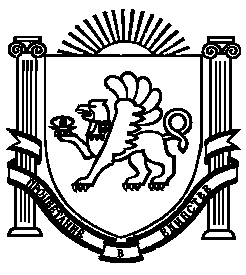 